RITA J. CARTWRIGHT SOUTHERN, FOUNDERProfessional SummaryMotivated business professional, business development, and social media expert bringing a 14-year career in small business ownership, who quickly masters new concepts and technologies to drive successful businesses. Online marketing specialist with 6 years in the field who specializes in harnessing the power of social media to boost customer engagement in innovative ways. Excels at creating and implementing effective promotions targeting specific audiences.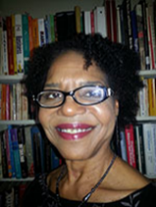 SkillsWork HistoryFounder, 10/2002 – PresentRJ’s Internet Marketing Services, LLC – Phoenix, AZPerform business operations pertaining to the companyBookkeepingConsult with potential clientsCreate and revise as needed online profileHandle company expensesIncome taxesKeep up with industry newsNetwork offline and online with potential clientsSort through and respond to e-mailsPromote company using Internet marketingCreate and maintain web pagesCreate and maintain blogCreate blog postsCreate micro-ads for social media networksSet-up and schedule e-mail marketing campaignsSet-up and schedule micro-ads using HootesuiteProvide Internet marketing services to entrepreneursCreate and maintain web pagesCreate and maintain blogCreate blog forumsCreate blog postsCreate micro-ads for social media networksEdit videosLayout and publish e-newslettersPromote clients’ blog posts and products through social media marketingSet-up and schedule micro-ads using HootesuiteSet-up and create products for shopping cartSet-up and schedule e-mail marketing campaignsUpload videos to YouTubeNational Executive Management Trainee/Sales Manager, 02/1999 – 10/2000Sears – Moreno Valley and Oceanside, CAWas the Men’s Department Sales ManagerManaged and trained the sales associates in the Men’s DepartmentAnalyzed financial reports in order to determine sales plan and set goalsPerformed various tasks which included interviewing, hiring, scheduling, performance reviews, managing, coaching and developing sales associates using various training tools, strategically organized the sales floor in order to affect sales, ensured that the sales floor was in compliance with all state rules and regulations; for example, pricing accuracy and ADA (American Disability Act), as well as performed various administrative tasksMerchandised department according to presentation/visual standards and company directionsCoordinated the process of getting the merchandise to the sales floor, which involved teaming with various departmentsRetail Specialist, 10/1998 – 01/1999Vision Works Entertainment – San Ramon, CASet up POP (Point of Purchase) displaysDemonstrated various productsWord Processing Specialist, 09/1989 – 01/1999Arizona State University – Tempe, AZProduced and edited documents using various software applications for the Provost’s Office which included correspondences, tables, publications, and mass mailingsCreated annual publications used by the universityPrioritized and organized work-related requestsSummer Marketing Intern, 06/1997 – 08/1997AirTouch Cellular (Verizon) – Phoenix, AZDid comparative shopping in order to update an internal publication used by AirTouch employees in the Southwest.  The publication was used as a reference regarding the cell phone market.Was responsible for the creation and production of a customer service survey brochure for the AirTouch Cellular Retail Stores.Created reports based on data results.  Store managers use the reports to learn how to better serve their customers.Word Processing Specialist, 11/1986 – 06/1989Sun State Savings and Loan Association – Phoenix, AZCreated and edited documents using various software, which included mass mailings (200+), loan documents, policy and procedures, job descriptions, and general correspondenceReceptionist, 07/1985 – 11/1986Sun State Savings and Loan Association – Phoenix, AZWas responsible for all incoming calls on an extremely busy switchboardGreeted and assisted applicants and customersPerformed typing, filing, and copying projects as neededEducationBachelor of Science: Marketing, Minor Spanish: 05/1998 Arizona State University, Tempe, AZEmphasis on Marketing theories; Major GPA 3.8; Overall GPA 3.62 (Magna Cum Laude)Internet Marketing – Certificate: 03/2015Art Institute Online DivisionEmphasis on Internet Marketing Strategies; GPA 4.0HonorsDuncan Jennings Memorial ScholarshipGolden Key National Honor SocietyAdditional InformationClass of 2014 Who's Who among Women in E-commerceReferencesAvailable upon request4022 E. Alta Vista Rd.Phoenix, AZ 85042(866) 651-3073(602) 454-9408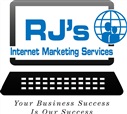 www.rjsinternetmarketing.comRita@rjsinternetmarketing.comSocial media engagementCreative and innovativeDigital marketingSocial media expertOnline and mobile consumer marketing toolsWeb 2.0 savvyProduct marketing specialistStrategic thinkerOrganizedMarketing plan development Advanced MS Office Suite knowledgeProofreadingBusiness writingProficient in Adobe CS5Excellent communication skillsWebsite design expertInternet marketingConstant ContactAweberMailChimpProfessional and matureStrong problem solver